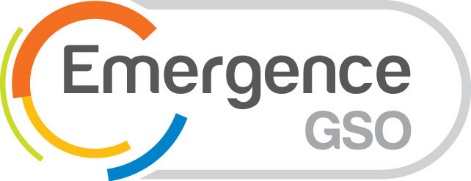 Appel à projets 2020Emergence de projetsNotice d’information pour la soumissionObjet de cette noticeCe document présente les différents éléments à connaître avant de répondre en ligne à l’appel à projets Emergence du Cancéropôle Grand Sud-Ouest. Il permet notamment de préparer son projet puis de le saisir facilement en ligne avec des copier-coller (depuis le chapitre 4 de cette notice).Procédure de soumission et caractéristiquesLa soumission de votre projet est possible uniquement en ligne sur le site du Cancéropôle Grand Sud-Ouest, du lundi 27 janvier au vendredi 6 mars 2020 à midi.Il est possible d’enregistrer son projet pour reprendre son écriture ultérieurement. Pour cela, il faut cliquer sur « Enregistrer » en bas du formulaire (bouton bleu) après avoir coché la ligne « J'atteste de l'exactitude des informations renseignées dans le formulaire ». L’enregistrement est possible dès que tous les champs du bloc « Description administrative du porteur de projet » sont renseignés, ainsi que le titre du projet (1er champ du bloc « Projet »). Un email avec un lien vers votre « espace personnel » vous sera envoyé et vous pourrez continuer à éditer le projet depuis cet espace. Il n’est pas nécessaire de se connecter avec un identifiant + mot de passe pour y accéder. Le projet ne sera pris en compte pour évaluation que lorsqu’il aura été soumis via le bouton « Soumettre » en bas du formulaire dans votre espace personnel (bouton vert). Pour pouvoir soumettre, tous les champs obligatoires doivent être renseignés et la ligne « J'atteste de l'exactitude des informations renseignées dans le formulaire » doit être cochée.L’appel à projets est réservé aux porteurs de projets statutaires. Les doctorants ne sont pas éligibles, quelles que soient leurs formations initiales (médecins, pharmaciens, vétérinaires…). Les « chercheurs associés » non statutaires peuvent soumettre uniquement des projets relevant de l’Axe 4 « Cancers : enjeux individuels et collectifs ». Si vous avez un doute par rapport à votre éligibilité, n’hésitez pas à contacter le Cancéropôle GSO (canceropole@canceropole-gso.org).Les projets sont évalués par les Comités de Pilotage des axes scientifiques. Afin de permettre une bonne évaluation d’un projet, le Comité de Pilotage Scientifique du Cancéropôle GSO se réserve le droit de changer l’axe de rattachement d’un projet. Le porteur de projet en sera informé.Les projets peuvent être soumis en français ou en anglais. Les caractères spéciaux comme les lettres grecques devront être insérés en utilisant l’éditeur de texte prévu dans le champ « Résumé et références ».En raison d’incompatibilités entre différentes versions de Word et la saisie des formulaires, il est préférable de copier-coller le texte souhaité dans un bloc-notes afin d’éliminer tout formatage, avant de le copier-coller dans le formulaire en ligne depuis le bloc-notes.Le champ « Résumé et références » est limité à 8500 caractères, espaces compris. Il n’est pas autorisé d’insérer des images ou des figures. Si une image ou une figure est insérée par copier-coller, elle sera automatiquement supprimée avant l’envoi du projet aux experts chargés de l’évaluer.Si vous souhaitez « copier-coller » depuis cette notice vers le formulaire de saisie, utilisez auparavant la fonction « statistiques » de votre logiciel de traitement de texte afin de vérifier que le nombre de caractères (espaces compris) que vous souhaitez copier ne dépasse pas le nombre de caractères autorisé. En effet, tout dépassement est tronqué et les caractères en plus ne sont pas pris en compte.Avant de valider sa soumission, il est nécessaire de cocher la case « J'atteste de l'exactitude des informations renseignées dans le formulaire ». Lors de l’envoi du formulaire, une vérification des différents champs obligatoires est effectuée. La validation ne sera pas possible si un champ obligatoire n’est pas renseigné.Eligibilité des dépensesLe cofinancement du projet sur le budget récurrent de l’équipe est autorisé dans la limite de 10% du montant de la subvention attribuée par le Cancéropôle GSO.Tout projet soumis à l’appel à projets Emergence ne doit pas faire l’objet d’une soumission à un autre appel à projets. Si tel n’était pas le cas, le Cancéropôle GSO demandera le remboursement de la subvention versée.Détail du formulaire de soumissionLes champs suivis d’une étoile (*) sont obligatoires.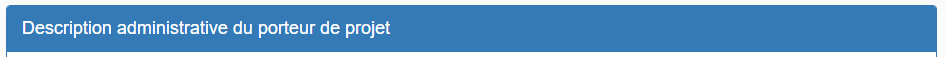 Pour faciliter le remplissage du formulaire, il est possible de rechercher votre nom et votre laboratoire dans la base de données du Cancéropôle Grand Sud-Ouest. Si votre nom/laboratoire figure dans l’annuaire, certains champs sont automatiquement mis à jour. Il vous reste alors à vérifier l’exactitude des données et à les mettre à jour si besoin.- civilité + NOM *- Prénom *- Fonction * : Métier et Statut. A choisir parmi une liste déroulante. Si aucun choix ne correspond, choisir « Autre » et renseigner le champ suivant.- Intitulé de votre unité / laboratoire *- Directeur de l’unité *- Equipe de recherche *- Chef de l’équipe de recherche / service clinique *- Ville *- Email *- Téléphone *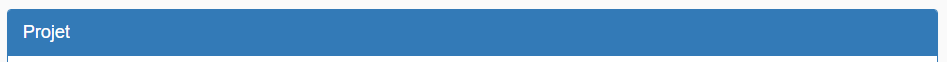 - Titre *- Acronyme- Thématique * A choisir dans la liste déroulante.- Budget demandé * (20.000€ maximum, frais de gestion inclus)- Mots clés * (à séparer par des virgules)- Partenaires éventuels (Nom des chercheurs et Unités de recherche concernées)- Résumé et références * (8500 caractères maximum, espaces compris). Annoter les références dans le texte en utilisant des nombres entre crochets. Il n’est pas autorisé d’insérer des images ou des figures par copier-coller.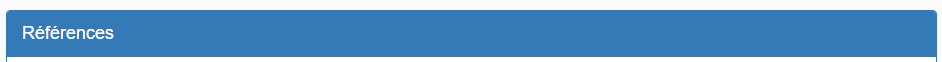 - Références bibliographiques du porteur de projet démontrant son expertise scientifique et technique pour mener à bien le projet déposé *. 2 à 5 références (1500 caractères maximum, espaces compris).- Autres références bibliographiques du porteur de projet et de l'équipe (si nécessaire) (500 caractères maximum, espaces compris).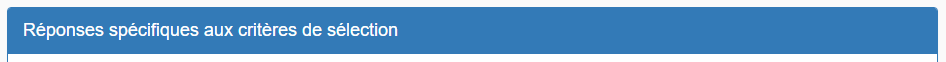 - Aspect émergent * (500 caractères maximum, espaces compris).	Le projet doit porter sur la validation des premières étapes d’un projet ou sur une étude de faisabilité. Il doit mettre en œuvre une approche nouvelle et originale, ayant peu de chances d'être financée par d'autres organismes à ce stade. Il doit représenter une ouverture ou une nouvelle voie d’exploration ou encore l'arrivée d'une équipe dans un nouveau champ disciplinaire. Il ne peut être la suite de recherches déjà entreprises au sein de l’équipe.- Aspect translationnel (court ou long terme) ou trans-disciplinaire * (500 caractères maximum, espaces compris).Les Comités de Pilotage privilégieront les projets ayant un caractère translationnel, transversal ou transdisciplinaire, que le projet soit fondamental ou appliqué.- Faisabilité, moyens humains disponibles *. (500 caractères maximum, espaces compris).	Faisabilité sur 12 mois et qualité scientifique du candidat/équipe/partenaires. Les outils, tant humains que matériels, doivent être en adéquation entre les questions posées et les moyens à mettre en œuvre. Le candidat, son équipe et les éventuelles équipes associées devront présenter une expertise en lien avec le projet.- Perspectives et impact *. (500 caractères maximum, espaces compris).Le porteur de projet doit démontrer l’effet levier pour l’équipe et pour le Cancéropôle. Dans une démarche scientifique exploratoire, le porteur de projet doit préciser quel(s) verrou(s) technologique(s) et/ou scientifique(s) et/ou méthodologique(s) il envisage de faire sauter. Il est important d’indiquer quelle suite l’on souhaite donner à ce projet selon la nature de la réponse obtenue (en cas de financement Emergence, quels sont les appels à projets nationaux et internationaux à solliciter).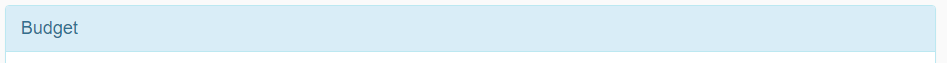 Il est nécessaire de détailler les différents coûts, poste par poste.- Détail des coûts de FONCTIONNEMENT. (500 caractères maximum, espaces compris).- Détail des coûts d’achats de petits EQUIPEMENTS (500 caractères maximum, espaces compris).- Détail des coûts de PERSONNEL (500 caractères maximum, espaces compris).- Détail des frais de MISSION (500 caractères maximum, espaces compris).- Frais de GESTION (maximum 2% du budget demandé). (200 caractères maximum, espaces compris)- Coût total du projet en € *- Si le coût total est supérieur à 20 000 €, précisez le montant du financement récurrent de l'équipe qui sera utilisé et quelles dépenses il permettra de couvrir.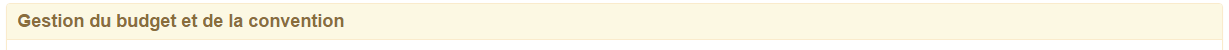 - Organisme gestionnaire *. C'est l'organisme qui signe la convention avec le Cancéropôle Grand Sud-Ouest (DR CNRS, ADR INSERM, Université, CHU, CLCC...)- Adresse de l’organisme*- Nom et Prénom du représentant légal *. Il s'agit du représentant de l'organisme (délégué régional, président d'Université...).- Nom et prénom du gestionnaire concerné dans l'organisme *. Il s'agit de la personne qui gère le projet au sein du service de gestion de l'organisme. Il doit être différent du représentant légal.- Email du gestionnaire *- Téléphone du gestionnaire *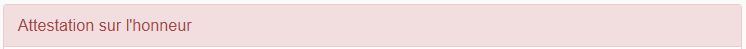 - J'atteste que le projet soumis à cet appel d'offres n'a pas été déposé à un autre appel à projets*J'atteste avoir pris connaissance de la condition selon laquelle le Cancéropôle GSO demandera le remboursement de tout financement attribué à un projet ne respectant pas ces conditions. - Je m'engage à démarrer le projet dans les 4 mois suivants la notification du succès à cet appel d'offres*ContactsEn cas de problème ou de questions lors de la soumission de votre projet, n'hésitez pas à contacter :- pour l'Axe 1 "Signalisation cellulaire et cibles thérapeutiques" : Karine MARENDZIAK- pour l'Axe 2 "Dynamique du génome et cancer" : Karine MARENDZIAK- pour l'Axe 3 "Recherche translationnelle, de la biologie à la recherche clinique" : Alice BEIGBEDER- pour l'Axe 4 "Cancers: enjeux individuels et collectifs" : Olivier CLAVERIE
- pour l'Axe 5 "Technologies pour la santé" : Jean-Philippe BORGES ELIGIBLESNON ELIGIBLESFONCTIONNEMENTConsommables.Prestations de services auprès de plateformes ou entités publiques dans la limite de 50% des coûts de fonctionnement (plateformes, CRB, zootechnie, temps de calcul, analyses de données, data management…).Frais de maintenance.Frais de publication.Prestations de services auprès de sociétés privées.Garanties ou entretien d’équipements du laboratoire.EQUIPEMENTSPrix unitaire maximum de 800€ (sauf dans le cadre de l’Axe 5).Dans la limite de 20% du budget demandé (pour tous les axes).Poste de travail informatique (unité centrale ou portable) (sauf dans le cadre de l’Axe 5).PERSONNELStages de Master uniquement.Personnel temporaire (uniquement dans le cadre de l’Axe 4).Doctorants, post-doctorants.Temps de personnel permanent.FRAIS DE MISSIONRéunions entre partenaires du projet (cités dans le projet), dans la limite de 10% du budget demandé.Frais liés à la réalisation d’enquêtes (dans le cadre de l’Axe 4).Frais de publication. Participation à des séminaires ou congrès.FRAIS DE GESTIONMaximum 2% du budget demandé.Frais de structure.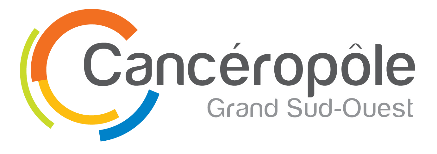 Cancéropôle Grand Sud-Ouestwww.canceropole-gso.org